Name _______________________________ Datum _______________ Klasse: Deutsch IDie BeschreibungenMatch the descriptions below to the pictures in the PowerPoint. 1. Die Frau hat eine Brille. ________2. Die Frau hat lange, lockige Haare. __________3. Die Frau hat lange schwarze Haare. _________4. Der Mann hat eine Glatze. __________5. Die Frau hat blaue Augen. __________6. Der Mann hat kurze lockige Haare. _________7. Die Frau hat kurze dunkele Haare. _________8. Der Mann hat eine Brille. __________9. Der Mann hat kurze dunkele Haare. ________10. Die Frau hat kurze hellbraune Haare. ________Name _______________________________ Datum _______________ Klasse: Deutsch IDie BeschreibungenMatch the descriptions below to the pictures in the PowerPoint. 1. Die Frau hat eine Brille. ________2. Die Frau hat lange, lockige Haare. __________3. Die Frau hat lange schwarze Haare. _________4. Der Mann hat eine Glatze. __________5. Die Frau hat blaue Augen. __________6. Der Mann hat kurze lockige Haare. _________7. Die Frau hat kurze dunkele Haare. _________8. Der Mann hat eine Brille. __________9. Der Mann hat kurze dunkele Haare. ________10. Die Frau hat kurze hellbraune Haare. ________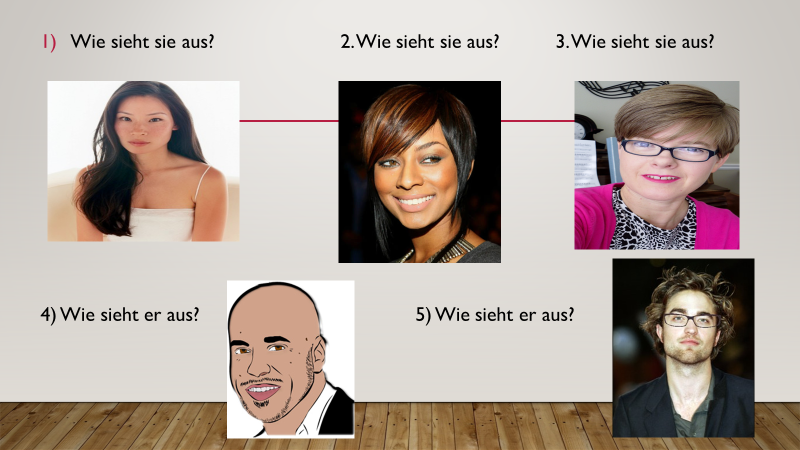 